ПРОЕКТ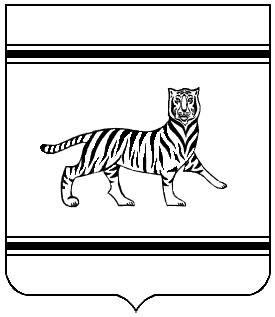 Муниципальное образование «Валдгеймское сельское поселение»
Биробиджанского муниципального района
Еврейской автономной областиСОБРАНИЕ ДЕПУТАТОВРЕШЕНИЕ_____________О передаче остатков собственных средств дорожного фонда муниципального образования «Валдгеймское сельское поселение» Биробиджанского муниципального района Еврейской автономной областиВ соответствии с Бюджетным кодексом Российской Федерации, Федеральным законом от 06.10.2003 № 131 «Об общих принципах организации местного самоуправления в Российской Федерации», законом Еврейской автономной области от 17.11.2014 № 607-03 «Об отдельных вопросах осуществления местного самоуправления в Еврейской автономной области», Уставом муниципального образования «Валдгеймское сельское поселение», в целях урегулирования вопроса использования остатков собственных средств дорожного фонда Валдгеймского сельского поселения, не использованных по состоянию на I января 2021 года, в связи с исключением вопросов дорожной деятельности из перечня вопросов местного значения сельских поселений Собрание депутатов сельского поселения РЕШИЛО:Утвердить прилагаемый порядок предоставления иных межбюджетных трансфертов из бюджета муниципального образования «Валдгеймское сельское поселение» Биробиджанского муниципального района Еврейской автономной области бюджету муниципального образования «Биробиджанский муниципальный район» Еврейской автономной области на увеличение бюджетных ассигнований дорожного фонда, согласно приложению 1 к настоящему решению.Утвердить форму Соглашения о перечислении остатков собственных средств дорожного фонда муниципального образования «Валдгеймское сельское поселение» Биробиджанского муниципального района Еврейской автономной области на увеличение бюджетных ассигнований дорожного фонда муниципального образования «Биробиджанский муниципальный район»Еврейской автономной области, согласно приложению 2 к настоящему решению.Передать в срок не позднее 15 сентября 2021 года остатки собственных средств дорожного фонда Валдгеймского сельского поселения, не использованные по состоянию на 01 января 2021 года, в сумме 160 756,84 (сто шестьдесят тысяч семьсот пятьдесят шесть) рублей 84 копейки в виде иных межбюджетных трансфертов в бюджет муниципального образования «Биробиджанский муниципальный район» Еврейской автономной области на увеличение бюджетных ассигнований дорожного фонда для финансового обеспечения дорожной деятельности в отношении автомобильных дорог местного значения.Поручить администрации Валдгеймского сельского поселения заключить с администрацией Биробиджанского муниципального района Соглашение о перечислении остатков собственных средств дорожного фонда муниципального образования «Валдгеймское сельское поселение» Биробиджанского муниципального района Еврейской автономной области на увеличение бюджетных ассигнований дорожного фонда муниципального образования «Биробиджанский муниципальный район» Еврейской автономной области для финансового обеспечения дорожной деятельности в отношении автомобильных дорог местного значения по прилагаемой форме.Опубликовать настоящее решение в печатном средстве массовой информации «Информационный бюллетень Валдгеймского сельского поселения Биробиджанского муниципального района Еврейской автономной области и на официальном интернет сайте Валдгеймского сельского поселения.6.  Контроль за исполнением настоящего решения оставляю за собой.7. Настоящее решение вступает в силу после дня его официального опубликования.Глава сельского поселения			                           В.А. Брусиловский                  Приложение 1			                              к решению Собрания депутатов					                  Валдгеймского сельского поселения			                           от ________________ №____ПОРЯДОК
предоставления иных межбюджетных трансфертов из
бюджета муниципального образования «Валдгеймское сельское поселение» Биробиджанского муниципального района Еврейской
автономной области бюджету муниципального образования «Биробиджанский муниципальный район» Еврейской автономной области на увеличение бюджетных ассигнований дорожного фонда муниципального образования «Биробиджанский муниципальный район» Еврейской автономной области1 .Общие положенияНастоящий Порядок определяет основания и условия предоставления иных межбюджетных трансфертов из бюджета муниципального образования «Валдгеймское сельское поселение» Биробиджанского муниципального района Еврейской автономной области (далее - Валдгеймское сельское поселение) бюджету муниципального образования «Биробиджанский муниципальный район» Еврейской автономной области на увеличение бюджетных ассигнований дорожного фонда муниципального образования «Биробиджанский муниципальный район» Еврейской автономной области (далее Биробиджанский муниципальный район), (далее - иные межбюджетные трансферты).Иные межбюджетные трансферты предусматриваются в бюджете Валдгеймского сельского поселения в целях урегулирования вопроса использования остатков собственных средств ликвидируемого дорожного фонда Валдгеймского сельского поселения в связи с исключением вопросов дорожной деятельности из перечня вопросов местного значения сельских поселений, прекращением формирования ими дорожных фондов.Порядок и условия предоставления иных межбюджетных
трансфертовОснованием предоставления иных межбюджетных трансфертов из бюджета Валдгеймского сельского поселения бюджету Биробиджанского муниципального района является заключение Соглашения между администрацией Валдгеймского сельского поселения и администрацией Биробиджанского муниципального района о перечислении остатков собственных средств дорожного фонда муниципального образования «Валдгеймское сельское поселение» Биробиджанского муниципального района Еврейской автономной области на увеличение бюджетных ассигнований дорожного фонда муниципального образования «Биробиджанский муниципальный район» Еврейской автономной области (далее - Соглашение).Соглашение заключается на основании решения Собрания депутатов Валдгеймского сельского поселения о передаче остатков собственных средств дорожного фонда муниципального образования «Валдгеймское сельское поселение» Биробиджанского муниципального района Еврейской автономной области.Объем средств иных межбюджетных трансфертов утверждается решением Собрания депутатов Валдгеймского сельского поселения о бюджете муниципального образования «Валдгеймское сельское поселение» Биробиджанского муниципального района Еврейской автономной области на очередной финансовый год и плановый период (далее - бюджет сельского поселения), а также внесением изменений в данное решение.Иные межбюджетные трансферты предоставляются в пределах бюджетных ассигнований и лимитов бюджетных обязательств, утвержденных бюджетной росписью бюджета сельского поселения на основании соглашения.Иные межбюджетные трансферты, передаваемые бюджету Биробиджанского муниципального района, учитываются им в составе доходов, согласно бюджетной классификации, а также направляются и расходуются по целевому назначению.                                                           Приложение2                                                                     к решению Собрания депутатов                                                                     Валдгеймского сельского поселения       			                         от ________________ №____СОГЛАШЕНИЕо перечислении остатков собственных средств дорожного фонда
муниципального образования «Валдгеймское сельское поселение»
Биробиджанского муниципального района Еврейской автономной области на увеличение бюджетных ассигнований дорожного фонда муниципального
образования «Биробиджанский муниципальный район» Еврейской
автономной областиВ соответствии со статьей 142.5 Бюджетного Кодекса Российской Федерации, Федеральным законом от 06.10.2003 № 131-ФЗ «Об общих принципах местного самоуправления в Российской Федерации», законом Еврейской автономной области от 17.11.2014 № 607-03 «Об отдельных вопросах осуществления местного самоуправления в Еврейской автономной области» администрация Валдгеймского сельского поселения Биробиджанского муниципального района Еврейской автономной области (далее - администрация сельского поселения) в лице главы администрации сельского поселения В.А. Брусиловского, действующего на основании Устава муниципального образования «Валдгеймское сельское поселение» Биробиджанского муниципального района Еврейской автономной области, с одной стороны, и администрация Биробиджанского муниципального района Еврейской автономной области (далее - администрация муниципального района) в лице главы администрации муниципального района М.А. Семёнова, действующего на основании Устава, утвержденного решением Собрания депутатов от 21.07.1999 № 31  с другой стороны, именуемые в дальнейшем «Стороны», заключили настоящее Соглашение о следующем:Предмет СоглашенияПредметом настоящего Соглашения является перечисление остатков собственных средств дорожного фонда муниципального образования «Валдгеймское сельское поселение» Биробиджанского муниципального района Еврейской автономной области, не использованных по состоянию на 01.01.2021. в сумме 160 756,84 (сто шестьдесят тысяч семьсот пятьдесят шесть) рублей 84 копейки из бюджета муниципального образования «Валдгеймское сельское поселение» Биробиджанского муниципального района Еврейской автономной области (далее - бюджет сельского поселения) в бюджет муниципального образования «Биробиджанский муниципальный район» Еврейской автономной области (далее - бюджет муниципального района) в виде иных межбюджетных трансфертов на увеличение бюджетных ассигнований дорожного фонда муниципального образования «Биробиджанский муниципальный район» Еврейской автономной области.Порядок и сроки перечисления иного межбюджетного трансфертаИные межбюджетные трансферты предоставляются в пределах бюджетных ассигнований, предусмотренных в решении Собрания депутатов Валдгеймского сельского поселения о бюджете Валдгеймского сельского поселения на 2021 год и плановый период 2022-2023 годов.Перечисление иных межбюджетных трансфертов из бюджета сельского поселения в бюджет муниципального района осуществляется в течение 10 рабочих дней со дня утверждения решения о внесении изменений в бюджет Валдгеймского сельского поселения на 2021 год и плановый период 2022-2023 годов.Права и обязанности сторонАдминистрация муниципального района обязуется:Обеспечить расходование иного межбюджетного трансферта на финансовое обеспечение дорожной деятельности в отношении автомобильных дорог местного значения в границах населенных пунктов Валдгеймского сельского поселения.Выполнять иные обязательства, установленные бюджетным законодательством.Администрация муниципального района вправе:Обращаться в администрацию сельского поселения за разъяснениями в связи с исполнением настоящего Соглашения.Осуществлять иные права, установленные бюджетным законодательством Российской Федерации, законодательством Еврейской автономной области и настоящим Соглашением.Администрация сельского поселения обязуется:Обеспечить предоставление иных межбюджетных трансфертов бюджету Биробиджанского муниципального района в сумме и сроки, установленные настоящим Соглашением.Выполнять иные обязательства, установленные бюджетным законодательством Российской Федерации, законодательством Еврейской автономной области и настоящим Соглашением.Администрация сельского поселения вправе:Запрашивать у администрации муниципального района документы и материалы, необходимые для осуществления контроля за соблюдением обязательств, предусмотренных настоящим Соглашением;Осуществлять иные права, установленные бюджетным законодательством Российской Федерации, законодательством Еврейской автономной области и настоящим СоглашениемОтветственность сторонСтороны несут ответственность за неисполнение (ненадлежащее исполнение) предусмотренных настоящим Соглашением обязанностей, в соответствии с действующим законодательством и настоящим Соглашением.Ответственность сторон, предусмотренная настоящим Соглашением, не наступает в случаях, если неисполнение (ненадлежащее исполнение) обязанностей было допущено вследствие действия третьих лиц.Заключительные положенияСпоры, возникающие между Сторонами в связи с исполнением настоящего Соглашения, решаются ими путем проведения переговоров с оформлением соответствующих протоколов или иных документов. При не достижении согласия споры между Сторонами решаются в судебном порядке.Подписанное Сторонами Соглашение вступает в силу с момента его подписания Сторонами и действует до полного исполнения обязательств.Изменение настоящего Соглашения осуществляется по инициативе Сторон и оформляется в виде дополнительного соглашения к настоящему Соглашению, которое является его неотъемлемой частью.Подписи Сторон:Глава администрации Биробиджанского муниципального района______________М.А. Семёнов«	»___________ 2021 г. Глава администрацииВалдгеймского сельского поселения Биробиджанского муниципального района____________В.А. Брусиловский«	»_________2021 г.